Menggunakan data iSIKHNAS untuk mendukung advokasi anggaran Pedoman Fasilitator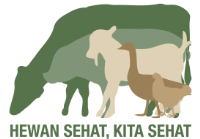 Tentang pedoman iniPedoman ini berisi informasi untuk membantu para fasilitator menyiapkan dan menyampaikan pelatihan mengenai Menggunakan Data iSIKHNAS untuk Advokasi Anggaran di Indonesia. Pedoman ini berisi gambaran umum pelatihan, termasuk struktur pelatihan, tujuannya, dan sumber daya yang dibutuhkan untuk menjalankan pelatihan. Pedoman ini juga berisi informasi mengenai cara menyiapkan pelatihan yang sukses dan cara memfasilitasi setiap sesi. Setiap fasilitator akan menerima salinan pedoman ini beserta paket sumber daya perlengkapan Pelatihan yang berisi semua dokumen yang diperlukan untuk memfasilitasi pelatihan. Fasilitator harus membaca seluruh materi pelatihan sebelum memulai pelatihan. Penting juga untuk mengenali bahan-bahan administratif pendukung pelatihan. Telah disusun suatu pedoman yang sangat praktis berjudul Memfasilitasi Pelatihan: Cara Memfasilitasi Pelatihan dan Membantu Orang Lain Belajar, guna mendukung dan semakin meningkatkan keterampilan Anda memfasilitasi.  Anda sebaiknya membaca pedoman tersebut sebelum pelatihan untuk membantu meningkatkan kepercayaan diri Anda dan memperoleh manfaat sebanyak-banyaknya dari materi pelatihan.Persyaratan fasilitatorFasilitator harus:Memiliki pemahaman umum mengenai kesehatan hewan dan pengendalian penyakit (idealnya dokter hewan, tetapi ini bukan keharusan)Memiliki pengalaman dalam membawakan/memfasilitasi lokakaryaMemiliki pemahaman dasar mengenai fungsi-fungsi iSIKHNASMemiliki pengalaman menggunakan Excel dan Tabel Pivot Mengerjakan sendiri semua latihannya agar memahaminyaGambaran umum pelatihanPelatihan ini dikembangkan sebagai bagian dari Australia Indonesia Partnership for Emerging Infectious Disease – Animal Health Program.Tujuan keseluruhan Komponen 2.1 dari Program Kesehatan Hewan AIP-EID adalah untuk meningkatkan pengumpulan, manajemen, dan penggunaan informasi kesehatan hewan guna meningkatkan kapasitas pengendalian dan pencegahan penyakit secara efektif.Pelatihan Menggunakan Data iSIKHNAS untuk Advokasi Anggaran di Indonesia dikembangkan guna membekali staf kabupaten/kota dan provinsi dengan keterampilan yang diperlukan agar dapat menggunakan data dari iSIKHNAS dan sumber lainnya untuk mendukung usulan penambahan sumber daya, baik agar staf dapat menjalankan perannya dengan baik, maupun untuk mendukung program tertentu yang dapat meningkatkan pelayanan kesehatan hewan dan hasil bagi pemilik ternak.Pernyataan kompetensiPernyataan kompetensi merupakan deskripsi hal apa saja yang diharapkan dapat dilakukan seorang individu untuk berhasil dalam pekerjaannya. Bagi staf pemerintah Indonesia yang bertanggung jawab menyiapkan permintaan anggaran, mereka perlu dapat menggunakan analisis data kesehatan hewan bersama-sama dengan keterampilan ekonomi kesehatan hewan guna mendukung advokasi anggaran untuk meningkatkan kesehatan hewan di Indonesia.Untuk mencapai hal tersebut, mereka perlu memiliki kemampuan:Menjelaskan kepada pemirsa sasarannya mengenai berbagai pertimbangan yang diambil saat merencanakan presentasi informasi atau data Menjelaskan bagaimana indikator kinerja dapat digunakan untuk mengukur kemajuan pencapaian sasaran dan bagaimana data ini dapat mendukung permohonan anggaranMenggunakan data iSIKHNAS untuk memperkirakan biaya penyakit, memperkirakan manfaat dari kegiatan kesehatan hewan yang diusulkan, dan memberikan justifikasi terhadap usulan permohonan anggaranStruktur pelatihanPelatihan ini dirancang untuk disampaikan selama 3 hari dengan 12 sesi pelatihan secara keseluruhan. Sesi pertama adalah pengantar pelatihan dan sesi terakhir akan berfokus pada kesimpulan dan acara penutup. 10 sesi sisanya merupakan isi pelatihan.Struktur umum setiap sesi adalahPengantar sesiPresentasi PowerPoint yang berhubungan dengan sesi tersebut disajikan dan dibahasKegiatan dan latihanKajian dan diskusi konsep pentingPaket sumber daya pelatihanPaket sumber daya pelatihan untuk pelatihan ini mencakup:Pedoman Fasilitator – untuk diberikan kepada semua fasilitator. Panduan peserta – untuk disediakan kepada setiap peserta. Dokumen ini mudah dibaca dan berisi rangkuman isi yang akan dibahas dalam pelatihan. Panduan ini akan digunakan oleh peserta sebagai bahan referensi selama pelatihan dan juga selepas pelatihan. Panduan ini akan disediakan secara online dan sebagai file PDF yang dapat diunduh dan dibaca di komputer atau tablet.Berkas PowerPoint – untuk diberikan kepada semua fasilitator dan disediakan secara online atau sebagai file elektronik bagi para peserta. Akan ada satu berkas PowerPoint untuk setiap sesi, berisi bahan yang akan disampaikan fasilitator dan petunjuk untuk kegiatan dan latihan yang diadakan selama sesi yang bersangkutan.Dokumen administrasi – untuk diberikan kepada semua fasilitator. Dokumen tersebut mencakup: informasi paket pelatihan untuk fasilitator, informasi pra-pelatihan bagi peserta, daftar periksa persiapan pelatihan, daftar hadir, blangko sertifikat, dan hal-hal lainnya yang diperlukan untuk menjalankan pelatihan secara efektif.Formulir evaluasi – untuk diberikan kepada semua fasilitator dan peserta. Formulir evaluasi digunakan untuk dua tujuan: mengevaluasi kinerja peserta dan mengumpulkan umpan balik mengenai pelatihan dari peserta dan fasilitator. Dukungan online – akan dikembangkan sebuah situs web bagi proyek ini agar materi perlengkapan pelatihan dapat tersedia secara online. Materi pengajaran dan sumber daya pembelajaran tambahan akan disediakan melalui situs web tersebut. Persiapan untuk pelatihan Advokasi AnggaranSiapa yang perlu mengikuti pelatihan?Pelatihan ini dirancang bagi:Staf dinas tingkat kabupaten (terutama dokter hewan) yang bertanggung jawab menyiapkan permohonan anggaran, baik dalam organisasi mereka sendiri, atau dari Bappeda (Badan Perencanaan Pembangunan Daerah) danStaf tingkat provinsi dan pusat yang memiliki tanggung jawab penganggaran.Peserta perlu mempunyai akses ke komputer dan berpengalaman menggunakan lembar kerja atau spreadsheet Excel.  Di manakah sebaiknya pelatihan ini diadakan?Tempat pelatihan haruslah nyaman, sunyi, dan jauh dari gangguan yang mungkin muncul seperti di kantor peserta. Ruang pelatihan harus dilengkapi dengan meja dan kursi yang dapat dipindah-pindahkan. Selain itu, diperlukan juga ruang yang memadai bagi peserta untuk bekerja secara nyaman dalam kelompok. Harus ada pula papan tulis, kertas plano, komputer, dan proyektor, serta ruang dinding yang cukup besar untuk menampilkan peraturan dalam pelatihan, ekspektasi, dan hasil dari latihan kelompok.Sumber daya apa saja yang diperlukan?Panduan Peserta dalam jumlah yang cukup agar masing-masing peserta mendapatkan satu eksemplarPedoman Fasilitator bagi setiap fasilitatorPapan tulis, spidol, dan penghapus papan tulis; kertas plano dan pena; selotip untuk menempelkan kertas ke dinding; pena dan kertas kosong untuk para peserta.Fasilitator akan memerlukan komputer jinjing atau laptop, proyektor, dan mikrofon (sesuai kebutuhan).Peserta akan memerlukan komputer jinjing atau laptop yang sudah dipasangi Excel. Perlu terdapat cukup banyak komputer yang dapat digunakan para peserta untuk setidaknya dipakai bersama-sama dalam kelompok kecil. Menampilkan file PowerPoint dengan proyektorMateri pelatihan termasuk berkas PowerPoint untuk ditampilkan dengan proyektor pada setiap sesi.Fasilitator disarankan menggunakan Presenter View (di Microsoft Office 2010 atau yang lebih baru) saat menampilkan berkas presentasi dengan proyektor. Penggunaan Presenter View bagus untuk menampilkan presentasi dengan catatan pembicara di satu komputer (misalnya komputer milik fasilitator), sementara para pemirsanya hanya melihat presentasi tanpa catatan yang diproyeksikan ke layar lebar.Berkas fasilitator dilengkapi dengan catatan sehingga saat menggunakan presenter view, sang fasilitator dapat melihat catatan penjelasan dan saran-saran yang berkaitan dengan setiap slide selagi slide tersebut diproyeksikan. Jika fasilitator tidak memiliki Microsoft Office 2010 atau yang lebih baru, penggunaan presenter view ini mungkin tidak dapat dilakukan. Dalam keadaan yang demikian, fasilitator sebaiknya mencetak versi handout dari berkas PowerPoint yang bersangkutan agar fasilitator dapat merujuk kepada catatannya selagi memproyeksikan berkas PowerPoint.Penilaian kinerja pesertaPenilaian kinerja peserta perlu didasarkan pada dua kriteria. Yang pertama adalah kehadiran pada setiap hari pelatihan, yang secara keseluruhan berlangsung selama tiga hari. Peserta akan diminta menandatangani namanya pada lembar kehadiran setiap pagi, sehingga ada catatan kehadiran setiap hari. Kriteria kedua untuk penilaian adalah melalui pengamatan fasilitator terhadap peserta selama pelatihan dan catatan singkat mengenai partisipasinya selama pelatihan dan komentar lainnya yang relevan.Selama proses penilaian ini, fasilitator perlu mempertimbangkan untuk menempatkan peserta pada tiga kategori umum:mereka yang sangat menonjol saat berpartisipasi dalam diskusi dan memperlihatkan pemahaman terhadap berbagai konsep, mereka yang berpartisipasi dan dapat menangkap sebagian besar konsepnya, danmereka yang tampaknya tidak memahami persoalan atau hanya memberikan sedikit kontribusi terhadap diskusi dan kegiatanFasilitator perlu menyiapkan diskusi dan kajian tambahan bagi peserta yang tampaknya kesulitan memahami konsep dan juga perlu mendorong individu tersebut untuk lebih berpartisipasi dalam kegiatan kelompok.Cara menggunakan Pedoman FasilitatorTujuan dari pedoman fasilitator ini adalah untuk memberikan informasi guna memfasilitasi setiap sesi pelatihan secara efektif. Beberapa bagian dari Pedoman ini memberi contoh hal-hal yang dapat Anda katakan di bagian tertentu.  Beberapa fasilitator yang kurang berpengalaman mungkin akan menganggap saran-saran tersebut berguna, tetapi Anda tidak diharuskan mengikuti saran tersebut.   Informasi diberikan untuk setiap sesi sesuai dengan subjudul berikut:Struktur sesiIni menunjukkan kegiatan penting pada setiap sesi.Tujuan sesiBagian ini berisi daftar sejumlah tujuan utama sesi tersebut.  Perhatikan tujuan tersebut karena akan memberikan sasaran yang jelas untuk hasil sesi tersebut.Langkah-langkah sesiBagian ini mengingatkan mengenai berkas PowerPoint yang perlu dibuka dan digunakan dalam setiap sesi. JadwalPelatihan ini dirancang untuk disampaikan selama 3 hari. Setiap hari dibagi menjadi empat sesi yang masing-masing berdurasi 1,5 jam.Sesi 1:  1.1 Pengantar Advokasi Anggaran	Sesi 2:  1.2 Pengembangan Rencana Advokasi AnggaranSesi 3:  2.1 Pengantar iSIKHNAS dan Apakah yang dimaksud dengan indikator kinerja?Sesi 4:  2.2 Menggunakan data iSIKHNAS untuk memperkirakan dan membandingkan indikator kinerjaSesi 5:  2.3 Menggunakan indikator kinerja untuk mendukung permintaan anggaranSesi 6:  3.1 Dampak ekonomi akibat penyakitSesi 7:  3.2 Memperkirakan biaya penyakitSesi 8:  3.3 Biaya dan manfaat kegiatan kesehatan hewanSesi 9:  3.4 Menggunakan biaya penyakit dan manfaatnya untuk advokasi anggaranSesi 10:  3.5 Perangkat ekonomi kesehatan hewan: analisis biaya dan manfaatSesi 11:  3.5 Perangkat ekonomi kesehatan hewan: analisis biaya dan manfaat - lanjutanSesi 12: Evaluasi pelatihan, kesimpulan, dan penutupSesi 1: Pengantar Advokasi AnggaranStruktur sesiLangkah 1: Sambutan resmiLangkah 2: Pendahuluan pelatihan, tujuan pelatihan, dan strukturnyaLangkah 3: Kegiatan kelompok – perkenalan dan mencairkan suasanaLangkah 4: Metode untuk memantau pembelajaran dan keterlibatanLangkah 5: Kegiatan kelompok – menetapkan aturan selama pelatihanLangkah 6: Ringkasan sesiTujuan sesiSetelah menyelesaikan sesi ini, berarti para peserta dapat:Menerangkan tentang advokasi anggaranMenerangkan pentingnya advokasi anggaran dalam pengendalian penyakit hewanLangkah-langkah sesiLangkah 1: Sambutan ResmiLangkah 2 sampai 6:  Mulai menjalankan PowerPoint fasilitator untuk sesi iniNama file dalam paket pelatihan:  Pengantar Advokasi Anggaran.pptxIkuti jalannya slide satu per satu dan lihat bagian catatan untuk sejumlah saran dan penjelasan bagi masing-masing slide.Sesi 2: Pengembangan Rencana Advokasi AnggaranStruktur sesiLangkah 1: Pengantar sesiLangkah 2: Kegiatan yang memancing rasa ingin tahuLangkah 3: Putar video atau file PowerPoint Langkah 4: Diskusikan isi rekaman file PowerPointLangkah 5: Kegiatan kelompok: pola penyakitLangkah 6: Kegiatan kelompok: berbagi pengalamanLangkah 7: Ringkasan sesiTujuan sesiSetelah menyelesaikan sesi ini, para peserta seharusnya dapat:Menerangkan pentingnya penetapan tujuan dalam advokasi anggaranMenerangkan pentingnya siapa yang menjadi target audiens dalam advokasi anggaranMemahami pentingnya motivasi pengambil keputusan dan kompetitor dalam advokasi anggaran Langkah-langkah sesiLangkah 1 dan 2: Mulai menjalankan PowerPoint fasilitator untuk sesi iniNama file dalam paket pelatihan:  Pengembangan rencana advokasi anggaran.pptxIkuti jalannya slide satu per satu dan lihat catatan penjelasan masing-masing slide.Langkah 3: Putar berkas PowerPoint yang berisi materi pelatihan  Nama file dalam paket pelatihan:  Pengembangan rencana advokasi anggaran.pptxLangkah 4 sampai 7: Lanjutkan PowerPoint fasilitator untuk sesi iniNama file dalam paket pelatihan:  Pengembangan rencana advokasi anggaran.pptxJalankan lagi PowerPoint fasilitator pada posisi yang sesuai untuk melanjutkannya. Ikuti jalannya slide seperti sebelumnya.Sesi 3: 2.1. Apakah yang dimaksud dengan indikator kinerja?Struktur sesiTujuan sesiSetelah menyelesaikan sesi ini, para peserta seharusnya dapat:Menjelaskan karakteristik indikator kinerja yang baikMenjelaskan cara menggunakan indikator kinerjaMengidentifikasi berbagai indikator kinerja yang berpeluang digunakan Langkah-langkah sesiLangkah 1:  Mulai menjalankan PowerPoint untuk pengantar iSIKHNASNama file dalam paket pelatihan:  Apa yang dimaksud dengan indikator kinerja.pptx. Ikuti jalannya slide satu per satu dan, jika perlu, lihat catatan penjelasan masing-masing slide. Adakan sesi tanya jawab singkat saat Powerpoint sudah selesai.Langkah 2 dan 3: Mulai menjalankan PowerPoint untuk isi sesi iniNama file dalam paket pelatihan:  2.1 Apakah yang dimaksud dengan indikator kinerja.pptx. Ikuti jalannya slide satu per satu dan, jika perlu, lihat catatan penjelasan masing-masing slide. Berhentilah saat mencapai slide berjudul Diskusi dan pertanyaan?Ajak para peserta untuk bertanya dan berdiskusi secara umum mengenai isi pelatihan yang disampaikan.Langkah 4 dan 5: Latihan kelompokKembali ke Powerpoint dan lanjutkan ke slide berikutnya yang berjudul Latihan. Bagi para peserta menjadi 4-5 kelompok yang beranggotakan sekitar 4 orang per kelompok. Para peserta menyelesaikan latihan seperti yang telah dijelaskan pada slide Powerpoint, kemudian melaporkan kembali hasilnya. Waktu yang disarankan adalah sekitar 20 menit untuk latihan dan 5-10 menit untuk laporan dari setiap kelompok.Tiap kelompok menyampaikan laporan dan mendiskusikan temuan mereka – lihat slide berjudul Diskusi untuk lebih jelasnyaGunakan slide terakhir (Beberapa contoh tambahan) jika diperlukan tambahan contoh indikator kinerjaLangkah 6:  Diskusi akhir Ajak para peserta untuk bertanya yang terakhir kalinya atau berdiskusi mengenai konsep dan latihan, kemudian berikan rangkuman singkat mengenai konsep yang didiskusikanSesi 4: 2.2 Menggunakan data iSIKHNAS untuk memperkirakan dan membandingkan indikator kinerjaStruktur sesiTujuan sesiSetelah menyelesaikan sesi ini, para peserta seharusnya dapat:Menghitung indikator kinerja sederhana dengan menggunakan data iSIKHNASMembandingkan indikator kinerja terhadap suatu sasaran atau di antara kabupatenLangkah-langkah sesiLangkah 1 dan 2: Mulai menjalankan PowerPoint untuk sesi iniNama file dalam paket pelatihan:  2.2 Memperkirakan dan membandingkan indikator kinerja.pptx. Ikuti jalannya slide satu per satu dan, jika perlu, lihat catatan penjelasan masing-masing slide. Berhentilah saat mencapai slide berjudul Diskusi dan pertanyaan?Ajak para peserta untuk bertanya dan berdiskusi secara umum mengenai konten yang disampaikan.Langkah 3 dan 4: Latihan ExcelKembali ke Powerpoint dan lanjutkan ke slide berikutnya yang berjudul Latihan. Cari tahu apakah peserta sudah terbiasa dengan Excel dan pivot table. Mereka yang belum terbiasa harus berpasangan dengan yang sudah terbiasa. Jika hanya sedikit yang sudah memahami cara bekerja dengan pivot table, kerjakan contoh pertama di layar yang dapat dilihat semua peserta. Para peserta bekerja sendiri-sendiri atau dalam kelompok kecil (2-3 orang per kelompok). Para peserta menyelesaikan latihan seperti yang telah dijelaskan pada slide Powerpoint dan file Excel, kemudian melaporkan kembali hasilnya. Waktu yang disarankan sekitar 30 menit untuk latihan dan 5-10 menit untuk laporan dari setiap kelompok.Tiap kelompok memberikan laporannya dan mendiskusikan temuannya – lihat slide berjudul Diskusi untuk lebih jelasnya. Mintalah seseorang yang telah menyelesaikan tugas tersebut untuk memperlihatkan hasilnya. Jika tidak ada, tampilkan hasil dari Contoh indikator kinerja2-JAWABAN.xlsx.Gunakan slide terakhir (Beberapa contoh tambahan) jika diperlukan tambahan contoh indikator kinerjaLangkah 5:  Diskusi akhir Ajak para peserta untuk bertanya yang terakhir kalinya atau berdiskusi mengenai konsep dan latihan, kemudian berikan rangkuman singkat mengenai konsep yang didiskusikanSesi 5: 2.3 Menggunakan indikator kinerja untuk mendukung permintaan anggaranStruktur sesiTujuan sesiSetelah menyelesaikan sesi ini, para peserta seharusnya dapat:menggunakan indikator kinerja untuk mendukung permintaan anggaranLangkah-langkah sesiLangkah 1 dan 2: Mulai menjalankan PowerPoint untuk sesi iniNama file dalam paket pelatihan:  2.3 Penggunaan indikator kinerja untuk advokasi anggaran.pptx. Mulai dengan kajian singkat konten dan kegiatan Hari 1, kemudian ikuti jalannya slide satu per satu dan, jika perlu, lihat catatan penjelasan masing-masing slide. Berhentilah saat mencapai slide berjudul Diskusi dan pertanyaan?Ajak para peserta untuk bertanya dan berdiskusi secara umum mengenai konten yang disampaikan.Langkah 3 dan 4: Kegiatan kelompokKembali ke Powerpoint dan lanjutkan ke slide berikutnya yang berjudul Latihan. Bagi para peserta menjadi 4-5 kelompok yang beranggotakan sekitar 4 orang per kelompok. Para peserta menyelesaikan latihan seperti yang telah dijelaskan pada slide Powerpoint, kemudian melaporkan kembali hasilnya. Waktu yang disarankan sekitar 30 menit untuk latihan dan 5-10 menit untuk laporan dari setiap kelompok.Tiap kelompok memberikan laporannya dan mendiskusikan temuannya – lihat slide berjudul Diskusi untuk lebih jelasnyaLangkah 5:  Diskusi akhir Ajak para peserta untuk bertanya yang terakhir kalinya atau berdiskusi mengenai konsep dan latihan, kemudian berikan rangkuman singkat mengenai konsep yang didiskusikanSesi 6: 3.1 Pengantar ekonomi kesehatan hewan – dampak ekonomi akibat penyakitStruktur sesiTujuan sesiSetelah menyelesaikan sesi ini, para peserta seharusnya dapat:Menerangkan tentang dampak penyakitMenentukan dampak langsung dan tidak langsung penyakitLangkah-langkah sesiLangkah 1 dan 2: Mulai menjalankan PowerPoint untuk sesi iniNama file dalam paket pelatihan:  3.1 Dampak ekonomi akibat penyakit.pptx. Ikuti jalannya slide satu per satu dan, jika perlu, lihat catatan penjelasan masing-masing slide. Berhentilah saat mencapai slide berjudul Diskusi dan pertanyaan?Ajak para peserta untuk bertanya dan berdiskusi secara umum mengenai konten yang disampaikan.Langkah 3 dan 4: Kegiatan kelompokKembali ke Powerpoint dan lanjutkan ke slide berikutnya yang berjudul Latihan. Bagi para peserta menjadi 4-5 kelompok yang beranggotakan sekitar 4 orang per kelompok. Para peserta menyelesaikan latihan seperti yang telah dijelaskan pada slide Powerpoint, kemudian melaporkan kembali hasilnya. Waktu yang disarankan sekitar 20-30 menit untuk latihan dan 5-10 menit untuk laporan dari setiap kelompok.Setiap kelompok memberikan laporannya dan mendiskusikan temuannya – lihat slide berjudul Diskusi untuk lebih jelasnya, kemudian lanjutkan slide untuk beberapa contoh lagi mengenai pengaruh langsung dan tidak langsungLangkah 5:  Diskusi akhir Ajak para peserta untuk bertanya yang terakhir kalinya atau berdiskusi mengenai konsep dan latihan, kemudian berikan rangkuman singkat mengenai konsep yang didiskusikan.Sesi 7: 3.2 Memperkirakan biaya penyakitTujuan sesiSetelah menyelesaikan sesi ini, para peserta seharusnya dapat:Memperkirakan seluruh kerugian (dampak ekonomi) dari penyakit di suatu populasiMelakukan analisa sensitivitas sederhanaLangkah-langkah sesiLangkah 1 dan 2: Mulai menjalankan PowerPoint untuk sesi iniNama file dalam paket pelatihan:  3.2 Memperkirakan biaya penyakit.pptx. Ikuti jalannya slide satu per satu dan, jika perlu, lihat catatan penjelasan masing-masing slide. Hentikan pada slide berjudul Contoh dan kerjakan contoh Excel tersebut di layar. Ajak para peserta untuk mendiskusikan apa saja yang diperlukan pada setiap sel dan memasukkan nilainya. Jika sudah selesai, lanjutkan ke slide berjudul Diskusi dan pertanyaan?Langkah 3: DiskusiAjak para peserta untuk bertanya dan berdiskusi secara umum mengenai konten yang disampaikan, gunakan saran di layar untuk memancing diskusi mengenai contoh tersebut. Langkah 4: Latihan Excel: Analisis sensitivitasKembali ke Powerpoint dan lanjutkan presentasi dengan slide berjudul Analisis sensitivitas. Hentikan pada slide Latihan. Para peserta menyelesaikan latihan seperti yang telah dijelaskan pada slide Powerpoint dan file Excel, kemudian melaporkan kembali hasilnya. Waktu yang disarankan sekitar 20 menit untuk latihan dan 5-10 menit untuk laporan dari setiap kelompok.Mintalah seseorang yang telah menyelesaikan tugasnya mempresentasikan hasilnya untuk diskusi – lihat slide berjudul Diskusi untuk petunjuk lebih lanjut. Jika belum ada yang menyelesaikannya, tampilkan hasil dari 3.2 Contoh biaya penyakit-2.xlsx worksheet Contoh analisis sensitivitas.Langkah 5:  Diskusi akhir Ajak para peserta untuk bertanya yang terakhir kalinya atau berdiskusi mengenai konsep dan latihan, kemudian berikan rangkuman singkat mengenai konsep yang didiskusikanCatatan: Contoh tambahan berupa kerugian akibat helminthiasis pada sapi diberikan pada akhir presentasi dan dalam spreadsheet untuk peserta yang dapat dikerjakan jika ada waktu tersisa, atau sebagai pekerjaan rumah jika peserta menginginkannya – contoh ini bersifat pilihan/opsional.Sesi 8: 3.3 Memperkirakan biaya dan manfaat kegiatan kesehatan hewanTujuan sesiSetelah menyelesaikan sesi ini, para peserta seharusnya dapat:Menjelaskan metode untuk memperkirakan biaya dan manfaat kegiatan kesehatan hewanLangkah-langkah sesiLangkah 1 dan 2: Mulai menjalankan PowerPoint untuk sesi iniNama file dalam paket pelatihan:  3.3 biaya dan manfaat kegiatan kesehatan hewan.pptx. Ikuti jalannya slide satu per satu dan, jika perlu, lihat catatan penjelasan masing-masing slide. Berhentilah saat mencapai slide berjudul Diskusi dan pertanyaan?Ajak para peserta untuk bertanya dan berdiskusi secara umum mengenai konten yang disampaikan.Langkah 3 dan 4: Contoh ExcelKembali ke Powerpoint dan lanjutkan ke slide berikutnya yang berjudul Latihan. Tampilkan dan diskusikan sejenak penjelasan beberapa slide selanjutnya, kemudian kerjakan contoh Excel 3.3-Biaya dan keuntungan kegiatan kesehatan hewan.xlsx. Ajak para peserta untuk mendiskusikan apa saja yang diperlukan pada setiap sel dan memasukkan nilainya, serta melihat dan mendiskusikan formulanya. Diskusikan hasilnyaLangkah 5:  Diskusi akhir Ajak para peserta untuk bertanya yang terakhir kalinya atau berdiskusi mengenai konsep dan latihan, kemudian berikan rangkuman singkat mengenai konsep yang didiskusikanSesi 9: 3.4 Menggunakan biaya penyakit dan manfaatnya untuk advokasi anggaranStruktur sesiTujuan sesiSetelah menyelesaikan sesi ini, para peserta seharusnya dapat:Membuat alasan sederhana bagi advokasi anggaran untuk kegiatan kesehatan hewanLangkah-langkah sesiLangkah 1 dan 2: Mulai menjalankan PowerPoint untuk sesi iniNama file dalam paket pelatihan:  3.4 Menggunakan biaya penyakit dan manfaatnya untuk advokasi anggaran.pptx. Ikuti jalannya slide satu per satu dan, jika perlu, lihat catatan penjelasan masing-masing slide. Berhentilah saat mencapai slide berjudul Diskusi dan pertanyaan?Ajak para peserta untuk bertanya dan berdiskusi secara umum mengenai konten yang disampaikan.Langkah 3 dan 4: Kegiatan kelompokKembali ke Powerpoint dan lanjutkan ke slide berikutnya yang berjudul Latihan. Bagi para peserta dalam kelompoknya masing-masing. Selesaikan latihan seperti yang telah dijelaskan pada slide Powerpoint, kemudian melaporkan kembali hasilnya. Waktu yang disarankan sekitar 45 menit untuk latihan, dilanjutkan dengan rehat kopi. Setiap kelompok memiliki waktu 5-10 menit untuk memberikan laporannya selepas rehat.Tiap kelompok memberikan laporannya dan mendiskusikan temuannya – lihat slide berjudul Diskusi untuk lebih jelasnya Langkah 5:  Diskusi akhir Ajak para peserta untuk bertanya yang terakhir kalinya atau berdiskusi mengenai konsep dan latihan, kemudian berikan rangkuman singkat mengenai konsep yang didiskusikanSesi 10 & 11: 3.5 Analisis biaya dan manfaatStruktur sesiPertama-tama, selesaikan dulu kegiatan kelompok dari sesi sebelumnyaTujuan sesiSetelah menyelesaikan sesi ini, para peserta seharusnya dapat:Menjelaskan maksud dari net present value, rasio biaya-manfaat, dan internal rate of returnMenafsirkan hasil dari analisis biaya-manfaatMenjalankan analisis biaya-manfaat sederhanaLangkah-langkah sesiLangkah 1 dan 2: Mulai menjalankan PowerPoint untuk sesi iniNama file dalam paket pelatihan:  3.5 Analisis biaya-manfaat.pptx. Ikuti jalannya slide satu per satu dan, jika perlu, lihat catatan penjelasan masing-masing slide. Berhentilah saat mencapai slide berjudul Diskusi dan pertanyaan?Ajak para peserta untuk bertanya dan berdiskusi secara umum mengenai konten yang disampaikan.Langkah 3: Contoh NPVBuka spreadsheet 3.5-Kalkulasi Nilai Bersih saat ini (NPV).xlsx; Worksheet Kalkulasi NPV. Kerjakan perhitungan untuk memperlihatkan cara fungsi NPV menghitung nilai terdiskon dari manfaat di masa depan, dan juga cara kerja fungsi IRR.Langkah 4 dan 5: Latihan ExcelKembali ke Powerpoint dan lanjutkan ke slide berikutnya yang berjudul Latihan. Tampilkan dan diskusikan sejenak penjelasan beberapa slide selanjutnya, kemudian kerjakan contoh Excel di layar (3.5-Contoh cost-benefit analysis.xlsx) Ajak para peserta untuk mendiskusikan apa saja yang diperlukan pada setiap sel dan memasukkan nilainya, serta melihat dan mendiskusikan formulanya. Diskusikan hasilnyaLangkah 5:  Diskusi akhir Ajak para peserta untuk bertanya yang terakhir kalinya atau berdiskusi mengenai konsep dan latihan, kemudian berikan rangkuman singkat mengenai konsep yang didiskusikanSesi 12: Evaluasi pelatihan, kesimpulan, dan penutupStruktur sesiLangkah 1: Menyelesaikan evaluasiLangkah 2: Pemberian sertifikatLangkah 3: Penutupan formalTujuan sesiSetelah menyelesaikan sesi ini, berarti para peserta sudah:Menyelesaikan evaluasi dan menerima sertifikatBerkontribusi pada kesimpulan pelatihanMengikuti penutupan formalLangkah-langkah sesiLangkah 1: Evaluasi lengkapLangkah 2:  Pemberian sertifikatLangkah 3:  Acara penutupan formalLangkah 1: Pengantar iSIKHNAS (Powerpoint + Q&A)15 menitLangkah 2: Powerpoint mengenai konsep15 menitLangkah 3: Diskusi, pertanyaan, dan klarifikasi 5-10 menitLangkah 4: Kegiatan kelompok: mengidentifikasi dan menjelaskan 5 indikator kinerja20 menitLangkah 5: Tiap kelompok memberikan laporannya dan berdiskusi5 menit per kelompokLangkah 6: Diskusi akhir & rangkuman sesi 5-10 menitLangkah 1: Powerpoint mengenai konsep20 menitLangkah 2: Diskusi, pertanyaan, dan klarifikasi 5-10 menitLangkah 3: Latihan Excel: Latihan untuk menghitung dan membandingkan indikator kinerja30 menitLangkah 4: Latihan dan diskusi15 menit Langkah 5: Diskusi akhir & rangkuman sesi 5-10 menitLangkah 1: Powerpoint mengenai konsep (termasuk ulasan mengenai Hari 1)20 menitLangkah 2: Diskusi, pertanyaan, dan klarifikasi 5-10 menitLangkah 3: Kegiatan kelompok: alasan mengapa kinerja buruk dan usulan advokasi anggaran untuk memperbaikinya30 menitLangkah 4: Latihan dan diskusi5 menit per kelompokLangkah 5: Diskusi akhir & rangkuman sesi 5-10 menitLangkah 1: Powerpoint mengenai konsep 15 menitLangkah 2: Diskusi, pertanyaan, dan klarifikasi 5-10 menitLangkah 3: Kegiatan kelompok: identifikasikan “biaya” penyakit dan klasifikasikan sebagai pengaruh langsung atau tidak langsung.30 menitLangkah 4: Latihan dan diskusi5 menit per kelompokLangkah 5: Diskusi akhir & rangkuman sesi 5-10 menitLangkah 1: Powerpoint mengenai konsep15 menitLangkah 2: Contoh Excel: perhitungan biaya penyakit – kegiatan kelompok di layar besar dan diskusi 30 menitLangkah 3: Presentasi dan latihan Excel: analisis sensitivitas 20 menitLangkah 4: Melaporkan kembali dan Berdiskusi15 menit Langkah 5: Diskusi akhir & Ringkasan sesi 5-10 menitLangkah 1: Powerpoint mengenai konsep20 menitLangkah 2: Diskusi, pertanyaan, dan klarifikasi 5-10 menitLangkah 3: Latihan Excel: perhitungan biaya dan manfaat30 menitLangkah 4: Latihan dan diskusi15 menit Langkah 5: Diskusi akhir & Ringkasan sesi 5-10 menitLangkah 1: Kajian Hari 2 dan Powerpoint mengenai sejumlah konsep20 menitLangkah 2: Diskusi, pertanyaan, dan klarifikasi 10 menitLangkah 3: Kegiatan kelompok: jelaskan sebuah kasus untuk usulan kegiatan kesehatan hewan (brucellosis, program pengendalian HPAI, helminthiasis, haemorrhagic septicaemia, dan lain-lain)45 menitLangkah 4: Melaporkan kembali dan berdiskusi5-10 menit per kelompokLangkah 5: Diskusi akhir & Ringkasan sesi 5-10 menitLangkah 1: Powerpoint mengenai konsep20 menitLangkah 2: Diskusi, pertanyaan, dan klarifikasi 5-10 menitLangkah 3: Perhitungan NPV & IRR20 menitLangkah 3: Latihan Excel: perhitungan biaya dan manfaat60 menitLangkah 4: Latihan dan diskusi20 menit Langkah 5: Diskusi akhir & Ringkasan sesi 5-10 menit